SLAT Certificate Audit: Japanese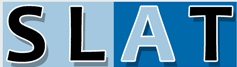 NOTE TO STUDENT: This form must be completed by a certificate advisor before you apply to the Registrar for the certificate. NOTE TO ADVISOR: When this form is completed with your signature, send a copy to Spike Gildea, Certificate Program Director.Student nameUO IDEmailMajor(s)Minor(s)SLAT REQUIREMENTSSLAT REQUIREMENTSTermGradeCreditsA. Second Language Acquisition and Teaching (12 credits), with grade of C- or higherA. Second Language Acquisition and Teaching (12 credits), with grade of C- or higherA. Second Language Acquisition and Teaching (12 credits), with grade of C- or higherA. Second Language Acquisition and Teaching (12 credits), with grade of C- or higherA. Second Language Acquisition and Teaching (12 credits), with grade of C- or higherLING 440 Linguistic Principles and Second Language Learning or LING 444 Second Language AcquisitionLING 440 Linguistic Principles and Second Language Learning or LING 444 Second Language AcquisitionLT 435 Second Language TeachingLT 435 Second Language TeachingLT 436 Second Language Teaching PracticeLT 436 Second Language Teaching PracticeB. Language area (12 credits), with grade of B- or higherB. Language area (12 credits), with grade of B- or higherB. Language area (12 credits), with grade of B- or higherB. Language area (12 credits), with grade of B- or higherB. Language area (12 credits), with grade of B- or higherrequired: 
EALL 443  Chinese, Japanese and Korean Pedagogy required: 
EALL 443  Chinese, Japanese and Korean Pedagogy any two from: 
EALL 442  SLA of Chinese, Japanese and Korean 
EALL 440  Japanese and Korean Phonetics 
EALL 410  Japanese and Korean Syntax 
JPN 315  Introduction to Japanese Linguistics 
JPN 410  Japanese Pedagogical Grammarany two from: 
EALL 442  SLA of Chinese, Japanese and Korean 
EALL 440  Japanese and Korean Phonetics 
EALL 410  Japanese and Korean Syntax 
JPN 315  Introduction to Japanese Linguistics 
JPN 410  Japanese Pedagogical Grammarany two from: 
EALL 442  SLA of Chinese, Japanese and Korean 
EALL 440  Japanese and Korean Phonetics 
EALL 410  Japanese and Korean Syntax 
JPN 315  Introduction to Japanese Linguistics 
JPN 410  Japanese Pedagogical Grammarany two from: 
EALL 442  SLA of Chinese, Japanese and Korean 
EALL 440  Japanese and Korean Phonetics 
EALL 410  Japanese and Korean Syntax 
JPN 315  Introduction to Japanese Linguistics 
JPN 410  Japanese Pedagogical GrammarC. Internship/Practicum (4 credits), graded (C- or higher) or Pass/NoPassC. Internship/Practicum (4 credits), graded (C- or higher) or Pass/NoPassC. Internship/Practicum (4 credits), graded (C- or higher) or Pass/NoPassC. Internship/Practicum (4 credits), graded (C- or higher) or Pass/NoPassC. Internship/Practicum (4 credits), graded (C- or higher) or Pass/NoPassJPN 409JPN 409D. Language Proficiency (choose one of the two options in each row)D. Language Proficiency (choose one of the two options in each row)D. Language Proficiency (choose one of the two options in each row)D. Language Proficiency (choose one of the two options in each row)D. Language Proficiency (choose one of the two options in each row)target language: Japanese 12 credits beyond JPN 300, with B- or higher alternate proof of proficiency (e.g. OPI) 12 credits beyond JPN 300, with B- or higher alternate proof of proficiency (e.g. OPI) 12 credits beyond JPN 300, with B- or higher alternate proof of proficiency (e.g. OPI) 12 credits beyond JPN 300, with B- or higher alternate proof of proficiency (e.g. OPI)English (for international students from a non-English-speaking country) TOEFL score of 550 (old) or 213 (new) completion of required sequence of AEIS courses TOEFL score of 550 (old) or 213 (new) completion of required sequence of AEIS courses TOEFL score of 550 (old) or 213 (new) completion of required sequence of AEIS courses TOEFL score of 550 (old) or 213 (new) completion of required sequence of AEIS courses This student has completed all requirements for the SLAT certificate. Advisor: Sign, date, and return form to Spike Gildea. Upon completion of ________________________________, this student will have completed all requirements for the SLAT certificate.Advisor: Sign, date, and return form to Spike Gildea.